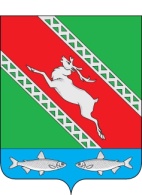 РОССИЙСКАЯ ФЕДЕРАЦИЯИРКУТСКАЯ ОБЛАСТЬАдминистрациямуниципального образования «Катангский район»П О С Т А Н О В Л Е Н И Еот  10.01.2019 г.                                                                                                                  № 14-пс. ЕрбогаченРуководствуясь Методическими рекомендациями «Нормы расхода топлива и смазочных материалов на автомобильном транспорте», утвержденными Распоряжением Министерства Транспорта РФ от 14 марта 2008 года № АМ-23-р, ст. 48 Устава муниципального образования «Катангский район» администрация муниципального образования «Катангский район»П О С Т А Н О В Л Я Е Т:1. Установить порядок применения норм расхода топлива для списания ГСМ на УАЗ-390945 «Фермер»:1.1. Базовая норма расхода топлива для автомобиля устанавливается на основании Методических рекомендаций – 15,2 л на 100 км пробега.1.2. Транспортная норма для грузовых автомобилей устанавливается дополнительно к базовой норме расхода топлива при движении автомобиля с грузом в размере 2,0 л на 100 тонно-километров.1.3. Эксплуатационная норма расхода топлива устанавливается на основе базовой нормы с использованием поправочных коэффициентов:5% при обкатке нового автомобиля;10% при перегоне автомобиля своим ходом в одиночном состоянии;5% положение района относительно уровня моря (от 300 до 800м – нижнегорье);20% за работу в зимнее время года в срок с 15 октября по 15 апреля;10% от базовой нормы в зимнее время года при необходимости прогрева автомобиля из расчета за один час стоянки с работающим двигателем;10% работа автотранспорта, требующая частых технологических остановок;10% при работе в чрезвычайных климатических и тяжелых дорожных условиях в период сезонной распутицы, снежных заносов, гололедице и т.д.2. Контроль за исполнением настоящего постановления возложить на заместителя главы администрации муниципального образования «Катангский район» С. Ю. Гаврина.3. Настоящее постановление вступает в силу со дня его официального опубликования.4. Опубликовать постановление в Муниципальном вестнике муниципального образования «Катангский район».И.о. главы администрации муниципального образования                                                        С. Ю. Гаврин«Катангский район»                                                                         Список рассылки:- в дело- бухгалтерия МО «Катангский район»- УЭРиСПСОГЛАСОВАНО:Заместитель главы администрации                                                                 С.Ю. ГавринМО «Катангский район»Главный бухгалтер администрации МО «Катангский район»					                             М.М. ГрязноваИ.о. начальника юридического отделаадминистрации МО «Катангский район»					      С.П. КабаковаИ.о. начальника управления экономического развития и социальной политикиадминистрации МО «Катангский район»					      О.Д. ВерхотуроваТ.В. Игнатьева8(39560)21530Об установлении норм списания ГСМв администрации муниципального образования «Катангский район»